Les desea tu profesora Herlinda Pacherres de Lenguaje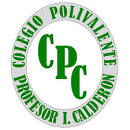 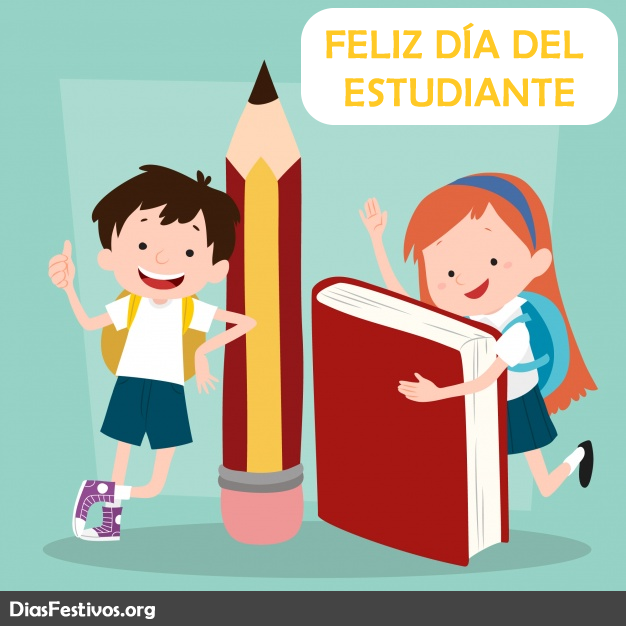 